КАРДЫМОВСКИЙ РАЙОННЫЙ СОВЕТ ДЕПУТАТОВ Р Е Ш Е Н И Еот 25.01.2018                                       № Ре-00005Кардымовский районный Совет депутатовР Е Ш И Л:Внести в решение Кардымовского районного Совета депутатов от 18.04.2017 № 24 «О размере, условиях и порядке предоставления компенсации расходов на оплату жилых помещений, отопления и освещения педагогическим работникам муниципальных образовательных организаций, проживающим и работающим в сельских населенных пунктах, рабочих поселках (поселках городского типа) в муниципальном образовании «Кардымовский район» Смоленской области» следующее изменение:1) пункт 6 решения дополнить абзацем следующего содержания:«Выплата денежной компенсации производится на основании представленных педагогическим работником образовательного учреждения в уполномоченный орган документов (копий документов), подтверждающих расходы на оплату жилой площади с отоплением и освещением в сельской местности, рабочих поселках (поселках городского типа).»2. Настоящее решение вступает в силу со дня его подписания.О внесении изменений в решение Кардымовского районного Совета депутатов от 18.04.2017 № 24 «О размере, условиях и порядке предоставления компенсации расходов на оплату жилых помещений, отопления и освещения педагогическим работникам муниципальных образовательных организаций, проживающим и работающим в сельских населенных пунктах, рабочих поселках (поселках городского типа) в муниципальном образовании «Кардымовский район» Смоленской области»Председатель Кардымовского районного Совета депутатов ________________Г.Н. КузовчиковаГлава муниципального образования«Кардымовский район» Смоленской области____________________П.П. Никитенков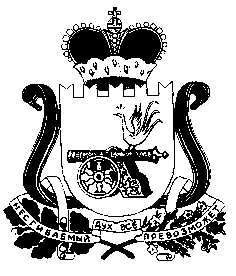 